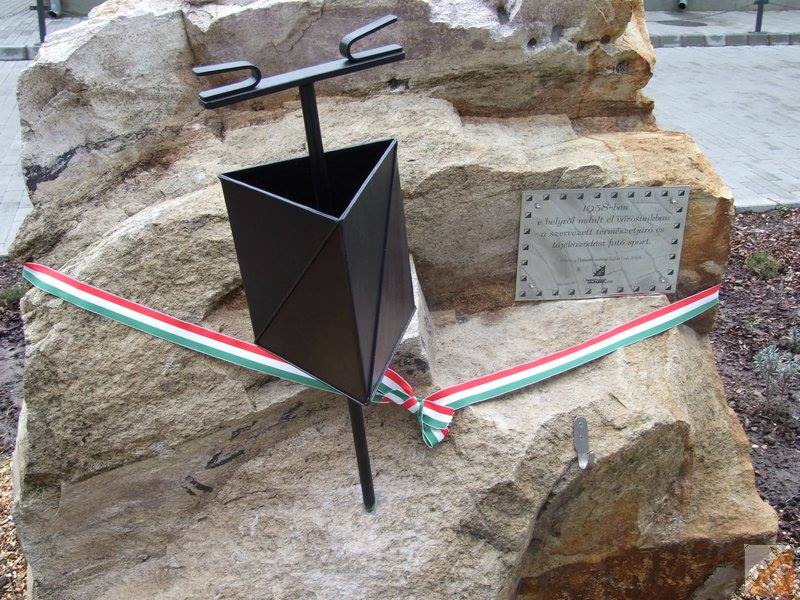 Csongrád megye és Vásárhely tájfutó sportja 60 évesIdén 60 éves Csongrád megye és Hódmezővásárhely tájékozódási futó sportja. A jeles évforduló alkalmából a Hódmezővásárhelyi Tájékozódási Futó Club, a Hód-mentor SE és a Dél-Alföld Sportjáért Alapítvány ünnepi megemlékezést és találkozót szervez, melyre szeretettel várunk minden jelenlegi és korábbi tájfutó sporttársat, és kedves családjukat!
Program:
16:00 Megemlékezés a sportág alapításáról, elhunyt sporttársainkról, koszorúzás. Helyszín: Balogh Imsi Sportaréna előtti emlékmű.17:00-tól Elmúlt évtizedek munkájának elismerése, visszaemlékezések, ünnepi vacsora. Helyszín: Sólyom Bisztro (Petőfi u. 10.)Jelentkezés: https://www.e-nevezes.hu/hu/esemeny/show/60evJelentkezési határidő: november 21., szerdaA vacsora menü ára 3000Ft/fő, a helyszínen készpénzben fizetendő.